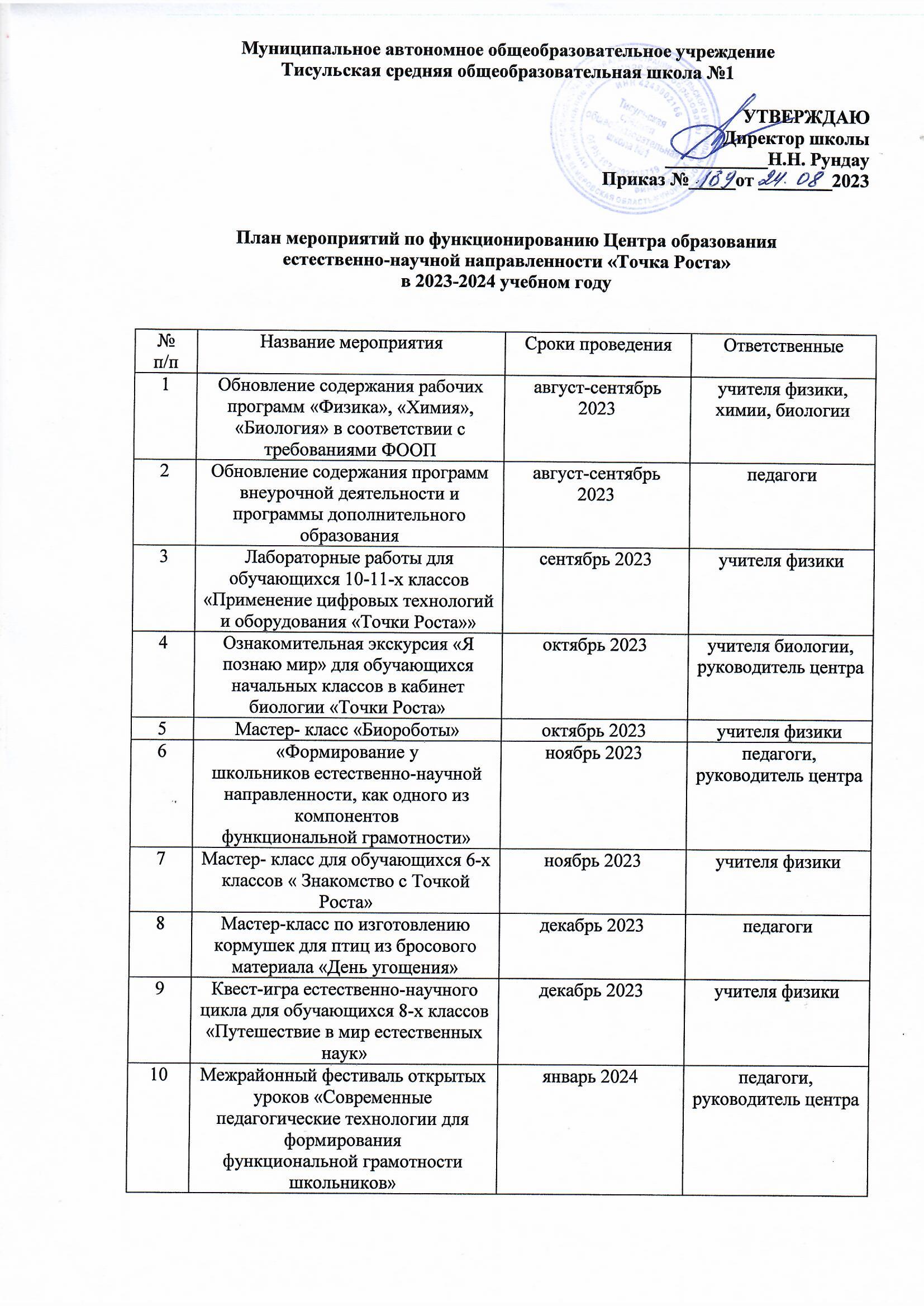 11Урок-выставка «Удивительный мир под микроскопом»февраль 2024учителя биологии12Мастер- класс для обучающихся  4-х классов  «Оборудование Точки Роста»февраль 2024учителя физики13Мастер- класс «Роботы» для обучающихся 5-х классовмарт 2024учителя физики14Неделя биологии и географии в школеапрель 2024учителя биологии и географии15Неделя физики и химииапрель 2024учителя физики и химии16Межрайонное интеллектуальное командное состязание креатив-бой «Энергия и мысль» для команд школьников школ районаапрель 2024педагоги, руководитель центра17Выставка изобретений и экспериментовмайпедагоги, руководитель центра18участие педагогов в вебинарах, семинарах. Мероприятиях организованных для Центров Точка Роста в рамках реализации регионального комплексного плана мероприятийв течение годапедагоги, руководитель центра19Проведение уроков,  занятий по внеурочной деятельности и дополнительному образованиюв течение годапедагоги, руководитель центра20Организация информационного сопровождения  Центра «Точка Роста»в течение годаруководитель центра21Изучение и создание банка методических материалов (методические пособия, информационные материалы, видеоматериалы и др.)в течение годапедагоги, руководитель центра22Мониторинг деятельности «Точка Роста»в течение годаруководитель центраУчастие в реализации комплексного плана мероприятий по организационно-методической поддержке инфраструктуры национального проекта «Образование» в Кемеровской области – Кузбассе на 2023-2024 учебный годУчастие в реализации комплексного плана мероприятий по организационно-методической поддержке инфраструктуры национального проекта «Образование» в Кемеровской области – Кузбассе на 2023-2024 учебный годУчастие в реализации комплексного плана мероприятий по организационно-методической поддержке инфраструктуры национального проекта «Образование» в Кемеровской области – Кузбассе на 2023-2024 учебный годУчастие в реализации комплексного плана мероприятий по организационно-методической поддержке инфраструктуры национального проекта «Образование» в Кемеровской области – Кузбассе на 2023-2024 учебный год23«НАНОвый год» – мастер-класс (Всероссийская акция в рамках событий общероссийскойобразовательной программы«Школьная лига» на базе МБУ ДО«Центр «Меридиан»)11.09.2023г.МБУ ДO Центр«Меридиан» (г. Новокузнецк)24Креатив-бой: командныесоревнования по решению кейсов ЕНГ, ФГ, робототехнике и кадетскому образованиюМБОУ «СОШ №6» Мариинского МО20.01.2024Центры «Точка роста», ГАПОУ КузТАГиС,детский технопарк«Кванториум42», Центр«ДНК им. П.А.Чихачева», ИРО Кузбасса25Открытый фестиваль по робототехнике «РобоФест»01.06.2024	центры «IT-куб» (МБОУДО «ЦДОДиЮ Кировского района»), г. Кемерово, г.г. Юрги, Анжеро-Судженска, Белово26«Современный взглядна непрерывное повышение профессионального мастерства педагогических работников и управленческих кадров»28.09.2023	ЦНППМ, ИРО КузбассаМежрегиональный форум                                              работников образования«Наставничество как пространство для профессионального развития»1 декабря 2023г.	ЦНППМ, ИРО Кузбасса«Управление профессиональным развитием педагога», подведение итогов года педагога и наставника15.12.2023	ЦНППМ, ИРО КузбассаУчастие в вебинарах, проводимых ФГАОУ ДПО «Академия Минпросвещения России», Министерством просвещения Российской Федерации, Центромпросветительских инициативПо расписанию	Центры «Точка роста», детские технопарки «Кванториум», центры«IT-куб»Медиа-ресурсы в деятельности центров «Точка роста»20.09.2023	ЦОПП, ЦНППМ, ИРОКузбассаИнтенсив для педагогов и руководителей центров образования «Точка роста», детских технопарков«Кванториум»29-31 марта 2024 г.ИРО Кузбасса, ЦНППМ, ГАПОУ КузТАГиС,детский технопарк«Квантоиум», Кузбасский центр«Сириус. Кузбасс»Многопрофильная смена дляактивистов профессионально- образовательных кластеров Кузбасса «Время выбрало насМарт 2024г.ИРО Кузбасса, ЦНППМ,Центр «ДНК им. П.А. Чихачева», ЦОПП, Кузбасскийцентр «Сириус. Кузбасс»Эстафета наставнических практикЦНППМ, ИРО КузбассаIII региональный съезд педагогов центров образования «Точка роста»: от слова к делу(наставнические практики)(на базе МБОУ «Новосафоновская СОШ» Прокопьевского МО)16.02.2024	ИРО Кузбасса, ЦНППМ,Центр «ДНК им. П.А. Чихачева»Интерактивные мастер-классы по профессиям будущего (YR/AR, робототехника,видеопроизводство)на базе ЦОПП42, г. КемеровоЕженедельно по согласова- нию с ООЦОПППрофориентационный десант	Еженедельно по согласова- нию с ООЦОППРеализация образовательных программ проекта «Моя первая профессия»Еженедельно по согласова- нию с ООЦОППРеализация Всероссийского проекта по раннейпрофессиональной ориентации обучающихся «Билет в будущее», фестиваль профессий «Билет вбудущее»Март-июнь 2024 г.ЦОППОткрытый конкурс «Профессии моего города / поселка / села»15.03.2024	МБУ ДО «Центр«Меридиан»,детский технопарк«Кванториум42», (г. Новокузнецк)III региональный сетевой кампус «Шевели мозгами»23-28 марта 2024г.ИРО Кузбасса, Центр«ДНКим. П.А. Чихачева», Кузбасский центр«Сириус. Кузбасс»Областная научно-практическая конференция «Информатика – наука XXI века»(с участием представителей всех центров «IT-куб» региона)Апрель 2024г.	Центры «IT-куб» регионаIII межрегиональный слетпедагогов центров «Точка роста» (место проведения: д. Марьевка Яйского МО)29-30 июня 2024г.ИРО Кузбасса, ЦНППМ, детский технопарк«Кванториум42»